Контрольная  работы для учащихся 6 класса по биологии.СпецификацияНазначение КИМКонтрольные измерительные материалы позволяют установить уровень освоения учащимися 6 класса планируемых предметных результатов по биологии.Подходы к отбору содержания, разработке структуры КИМСодержание поверочных материалов отбирается на основе следующих документов:Федеральный государственный образовательный стандарт основного общего образования (приказ Министерства образования и науки РФ от 17.12.2010г. №1897)Программа основного общего образования авторской программы И.Н.Пономарёвой, В.С. Кучменко, О.А.Корниловой, А.Г.Драгомилова, Т.С. Суховой (Биология 5-9 классы: программа. - М.: Вентана-Граф, 2017г.). Биология. 5-9 классы.Структура КИМКонтрольная  работа состоит из трёх частей:Первая часть  состоит из восьми  заданий с выбором ответа базового уровня сложностиВторая часть состоит из трех заданий повышенного уровня сложности: на выбор нескольких правильных утверждений из предложенных;на установление  соответствия понятий и их характеристик;на обозначение схем (рисунков).Третья часть состоит из двух заданий повышенного уровня сложности на умение логично, в нужной последовательности и полном объеме излагать ответ.Система оценивания отдельных заданий и работы в целомЗа верное выполнение каждого задания первой части обучающийся получает 1 баллЗа верное выполнение каждого задания второй части обучающийся получает 3-5 баллов.  За верное выполнение всех задания третьей части обучающийся получает 6 баллов.За неверный ответ или его отсутствие обучающийся получает ноль балловНа столе у учащегося находятся: КИМы.Распределение заданий КИМ по содержанию, видам умений и способам деятельности.Перечень умений, проверяемых заданиями диагностической работы по биологииРаспределение заданий по уровням сложности7. Время выполнения варианта КИМ- 5 минуты отводится на организационный момент и инструктаж обучающихся-35 минут отводится на выполнение работыПлан варианта КИМКритерии оценивания ответов учащихся по пятибалльной шкале:Таблица с кодами верных ответов.Часть 1. Ответы к заданиям с выбором одного верного ответа. Часть 2. Ответы к заданиям.В-1. Задание с выбором нескольких правильных  утвержденийВ-2. Задание на установление соответствий.В-3. Обозначение частей рисунка.Часть 3. Критерии оценивания заданий с развернутым ответом1 вариант.С-1. С-2.2 вариант.С-1.С-2.Контрольная работа по биологииФИ учащегося ______________________1 вариант. Часть 1. (№1 – № 8). Задания с выбором одного правильного ответа.К каждому заданию дано несколько ответов, из которых только один верный. Выберите один верный, по Вашему мнению ответ и отметьте его. А-1. Наука ботаника изучает:все живые организмы   растения    бактерии    грибыА-2.  Полости с клеточным соком, содержащие сахара, другие органические вещества и соли, называют:хлорофилломядром;вакуолями;цитоплазмой.А-3. Зеленый цвет растения обусловлен присутствием в клетках:хлорофилла;пластид;ядра;вакуолей.А-4. Имеют травянистые зеленые побеги, ежегодно отмирающие:деревья;травы;полукустарниики;кустарнички.А-5. Защищает семя от повреждений, высыхания:эндосперм;семядоли;кожура семени;зародыш.А-6. Длинные выросты клеток наружного покрова корня с помощью которых корень поглощает из почвы воду и минеральные соли:корневой чехлик;корневые волоски;придаточные корни;главный корень.А-7. Из чего развивается новый побег:листа;почки;стебля;междоузлий.А-8. Видоизменения листьев в острые иглы:молодило;кактус:верблюжья колючка;алоэ.Часть 2Задание с выбором нескольких правильных  утверждений, установлении соответствий,  обозначении схем.В-1.  Выберите  три верных утверждения из шести. Запишите выбранные буквы в таблицу.Образовательная ткань  - это хлорофилл.Главный признак жизни клетки - обмен веществ.Вакуоль в клетках всегда занимает центральное место.Клетки размножаются делением.Движение цитоплазмы обеспечивает жизнедеятельность клетки.Микропрепарат – это внутреннее строение клетки.В-2. Установите соответствие между содержанием первого и второго столбцов. Впишите в таблицу номера  выбранных ответов.Установите соответствие между названием ткани растения и её характерными признаками.В-3. Рассмотрите рисунок. Напишите названия частей семени пшеницы, обозначенные цифрами.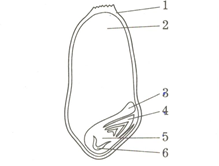 Часть 3Задание с развернутым свободным ответом. Для ответа на задание этой части дайте полный развернутый ответ.С-1.Почему почку называют зачаточным побегом?С-2. Как влияет вода на прорастание семени?Контрольная работа по биологииФИ учащегося ______________________2 вариант. Часть 1. (№1 – № 8). Задания с выбором одного правильного ответа.К каждому заданию дано несколько ответов, из которых только один верный. Выберите один верный, по Вашему мнению ответ и отметьте его. А-1. Орган растения, состоящий из стебля, листьев и почек, называют растением   побегом     слоевищем     споровымА-2. Плотное образование, являющееся основным компонентом клетки, называют:цитоплазмой;ядром;клеточной стенкой:вакуолью.А-3. Клеточный сок находится:в межклетнике;в цитоплазме;в вакуолях;в хлоропластах.А-4. Имеют много стволов (стволиков), отходящих от одного общего основания растения: кустарники;травы;кустарнички;деревья.А-5. Ценная питательная ткань в семени растения:зародыш;семядоли;кожура семени;эндосперм.А-6. Нижняя часть корня,  покрытая защитным колпачком:корневые волоски;корневой чехлик;главный корень;придаточные корни.А-7. Основной вегетативный орган:лист;побег;почка;конус нарастания.А-8. Изменение в облике листа, вызванное выполнением новых функций называют:испарением;видоизменением;газообменом;фотосинтезом.Часть 2Задание с выбором нескольких правильных  утверждений, установлении соответствий, обозначении схем.В-1.  Выберите  три верных утверждения из шести. Запишите выбранные буквы в бланк ответов.Проводящая ткань – это сосуды, по которым вещества передвигаются только в одном направлении: от корней к листьям.Хлорофилл находится в хлоропластах.Цитоплазма – внутренняя среда клетки.Все растения состоят из клеток.Клеточный сок – содержимое живой клетки.Механическая ткань обеспечивает рост растения.В-2. Установите соответствие между содержанием первого и второго столбцов. Впишите в таблицу номера  выбранных ответов Установите соответствие между названием ткани растения и её характерными признаками.В-3. Рассмотрите рисунок. Напишите названия частей семени пшеницы, обозначенные цифрами.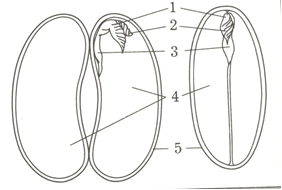 Часть 3Задание с развернутым свободным ответом.  Для ответа на задание этой части дайте полный развернутый ответ.С-1. Как зависит глубина посева на прорастание семян?С-2. Чем отличаются клетки кончика корня от корневых волосков?Разделы содержания контрольной работыКоличество заданийМаксимальный баллНаука о растениях -  ботаника.Органы растений: семя, лист, побег.1326Код контролируемого уменияПроверяемые элементы содержания и виды деятельности1.1Определять  и описывать органы цветковых растений1.2Объяснять связь особенностей строения органов растения со средой обитания1.3Анализировать и сравнивать изучаемые объекты1.4Определять существенные признаки объекта1.5Воспроизведение знаний об особенностях корневого строения растений.1.6Понимание закономерностей условий, влияющих на прорастание семян у растений.1.7Знание характерных особенностей растений и их жизненных форм1.8Анализ и установление соответствий в строении растений.1.9Анализ и сравнение особенностей в строении растений Уровень сложности заданийКоличество заданийМаксимальный баллБазовый88Повышенный312Высокий26Итого1326№ заданияРазделПроверяемые элементы содержания и виды деятельности Уровень сложностиМаксимальный баллВремя выполнения (мин)А-111.3, 1.4Б11,5А-211.3, 1.4Б11,5А-311.3, 1.4Б11,5А-411.7Б11,5А-511.3, 1.4Б11,5А-611.3, 1.4Б11,5А-711.3, 1.4Б11,5А-811.3, 1.4Б11,5В-111.4П 35В-211.3, 1.8П 44В-311.4, 1.1П54С-111.3, 1.5В 35С-211.6,1.19,1.2. В35Процент правильных ответов (%)Число балловОтметка83 % и более20-26560 – 82 %16-19430 - 59 %8-153Менее 29 %7 и менее2Номер заданияОтветОтветНомер задания1 вариант2 вариантА-1ббА-2вбА-3авА-4баА-5вгА-6ббА-7ббА-8бб 1 вариантБ Г Д 2 вариантБ В Г АБВГ1 вариант32412 вариант2134Вариант 1Вариант 2ОколоплодникСтебелекЭндоспермПочечкаСемядоляКорешок ПочечкаСемядолиСтебелекСеменная кожура Корешок Содержание верного ответа и указания к оцениванию (допускаются иные формулировки ответа, не искажающие его смысл).БаллыПочему почку называют зачаточным побегом?Элементы ответа: Почку называют зачаточным побегом, потому что в ней  есть зачаточный стебель, лист и почка.Ответ правильный и полный, включает все названные выше элементы ответа, не содержит биологических ошибок3Ответ правильный, но неполный, включает 2 из названных выше элементов ответа, не содержит биологических ошибок.2Ответ неполный, включает 1 из названных выше элементов ответа, возможны биологические неточности.1Ответ неправильный.0                                                              Максимальный балл3Содержание верного ответа и указания к оцениванию (допускаются иные формулировки ответа, не искажающие его смысл).БаллыКак влияет вода на прорастание семени?Элементы ответа: Вода растворяет вещества в эндосперме и семядолях.Ответ правильный и полный, включает все названные выше элементы ответа, не содержит биологических ошибок3Ответ правильный, но неполный, включает 2 из названных выше элементов ответа, не содержит биологических ошибок.2Ответ неполный, включает 1 из названных выше элементов ответа, возможны биологические неточности.1Ответ неправильный.0                                                              Максимальный балл3Содержание верного ответа и указания к оцениванию (допускаются иные формулировки ответа, не искажающие его смысл).БаллыКак зависит глубина посева на прорастание семян?Элементы ответа: В зависимости от размера семени оно  прорастает только на определённой глубине посева. Маленькие семена можно сеять на поверхности, а большие необходимо закапывать глубже.Ответ правильный и полный, включает все названные выше элементы ответа, не содержит биологических ошибок3Ответ правильный, но неполный, включает 2 из названных выше элементов ответа, не содержит биологических ошибок.2Ответ неполный, включает 1 из названных выше элементов ответа, возможны биологические неточности.1Ответ неправильный.0                                                              Максимальный балл3Содержание верного ответа и указания к оцениванию (допускаются иные формулировки ответа, не искажающие его смысл).БаллыЧем отличаются клетки кончика корня от корневых волосков?Элементы ответа: Клетки кончика корня выполняют функцию роста (деления), а корневые волоски всасывают необходимые растению вещества из почвы.Ответ правильный и полный, включает все названные выше элементы ответа, не содержит биологических ошибок3Ответ правильный, но неполный, включает 2 из названных выше элементов ответа, не содержит биологических ошибок.2Ответ неполный, включает 1 из названных выше элементов ответа, возможны биологические неточности.1Ответ неправильный.0                                                              Максимальный балл3Название ткани:Характерные признаки:А. ОБРАЗОВАТЕЛЬНАЯКлетки имеют прочные стенки, ткань выдерживает большие механические нагрузки.Б. ПРОВОДЯЩАЯ Ткань образует непрерывную разветвленную сеть, соединяющую все органы растения в единую систему.В. ПОКРОВНАЯКлетки делятся в течении всей жизни растения, ткань расположена в местах активного роста растения.Г. МЕХАНИЧЕСКАЯКлетки плотно прилегают друг к другу, ткань служит защитой для растения.АБВГНазвание ткани:Характерные признаки:А. ПРОВОДЯЩАЯКлетки имеют прочные стенки, ткань выдерживает большие механические нагрузки.Б. МЕХАНИЧЕСКАЯТкань образует непрерывную разветвленную сеть, соединяющую все органы растения в единую систему.В. ПОКРОВНАЯКлетки плотно прилегают друг к другу, ткань служит защитой для растения.Г. ОСНОВНАЯКлетки содержат хлорофилл, в ткани происходит создание и запасание органических веществ.АБВГ